Lição para Células Abril 2017.                                                                                                03/04 a 09/04.Princípios Bíblicos.5 – MORDOMIA“Aprender que somos chamados para servir a Deus e cuidar de Sua criação”. Lc. 12:42-44.INTR.: O significado de Mordomia é: Oficio ou cargo de mordomo! Que por sua vez é: Administrador de uma casa, estabelecimento, ou bens de pessoas superiores.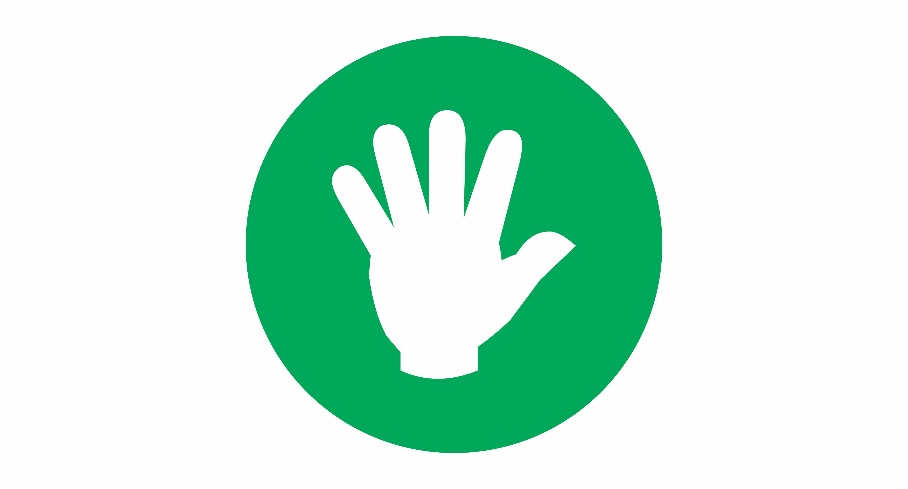 Em nosso caso, Mordomia Cristã é: Administração dos bens de nosso SENHOR, enquanto estivermos vivendo aqui (I Co. 4:1-2). Despenseiros: aqueles que cuidam da dispensa!  Lugar onde se guarda os bens de nosso SENHOR. Bênçãos celestiais incontáveis para servir as pessoas que se aproximam de Deus e passam a fazer parte do Reino dos Céus...Quando inicia o compromisso com a Mordomia Cristã?Desde nossos primeiros dias de conversão...já nos é “confiado Administrar” as coisas de Deus através de nossa vida, independente da nossa idade – Sl. 148:12-13 e Pv. 20:11. Ao amaldiçoar a figueira sem fruto, o Mestre nos ensinou, dramaticamente, que não existe temporada certa para dar testemunho da salvação que Ele nos dá.   1. Em que Devemos Exercer a Mordomia Cristã?  a) De nosso tempo, nos despertando para a obra de Deus – Ef. 5:14-17.  b) De nossos bens, nossas contribuições fieis – Pv. 3:9 e 2 Co. 9:6-8.  c) De nosso conhecimento e inteligência a serviço do Senhor – Pv 20:15 e  I Co. 1:5-6.O exercício da Mordomia Cristã, é dever de todos os que tem Jesus como Salvador e Senhor de sua vida. 2. Mordomia no Serviço da Seara do Senhor Mt. 9: 35-38.  a) Estar comprometido com a obra de Deus como Jesus está – Mt. 9: 35 e Jo 4:34.  b) Ter a mesma visão que Jesus tem da grande seara e interceder – Mt 9:37 e Jo 4:35.    c) Ter a mesma compaixão que Jesus tem para com os necessitados e aflitos e pastoreá-los – Mt. 9:36. Trabalhar na seara, é o que o Deus espera de cada um que afirma ter se entregado a Jesus (Mt.24:46)Conclusão: É preciso entender que tudo pertence ao Senhor, e que Ele mesmo nos mostra em Sua Palavra que a Mordomia Cristã é um principio estabelecido por Ele para abençoar nossas vidas. Se formos bons mordomos, seremos recompensados, senão, sofreremos o dano pelo nosso desprezo à administração dos bens de nosso Senhor. Estejamos certos de que, como despenseiros, devemos ser fieis, zelosos e de boas obras naquilo para que o Senhor tem nos chamado ...(Tt. 2:14) 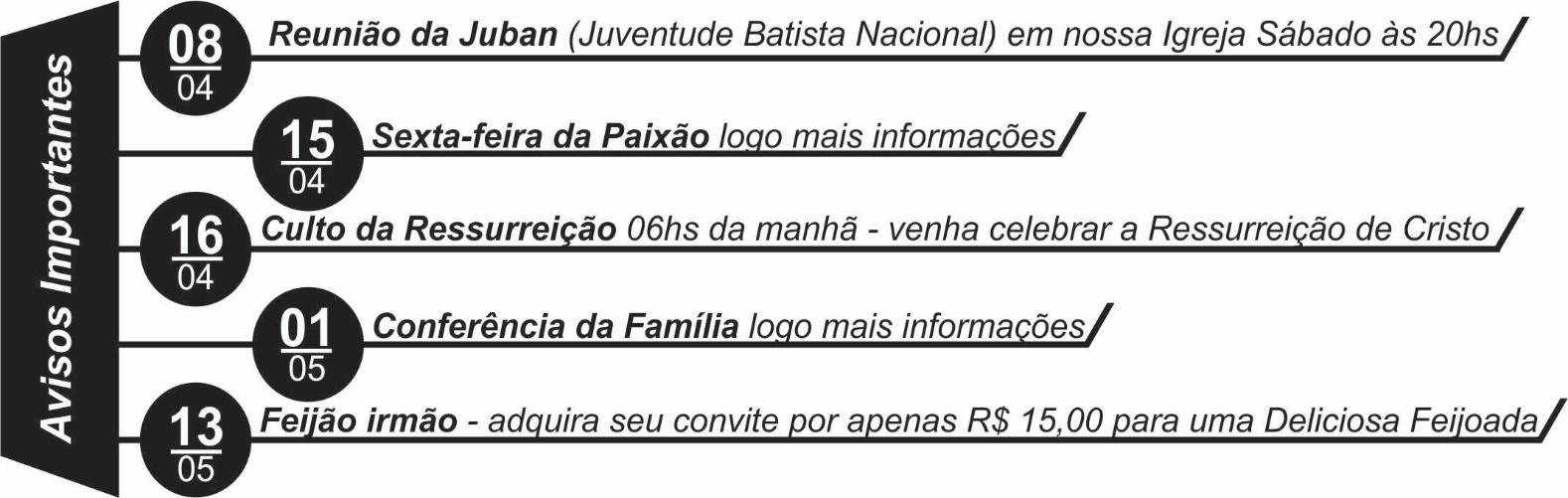 